SLOVENŠINA   (utrjevanje)VIDEO KLIC APLIKACIJA ZOOMAndreja Zega is inviting you to a scheduled Zoom meeting.Topic: SLOVENŠČINA - UTRJEVANJE (Učna snov, torek, 12. 5. 2020)Time: May 13, 2020 11:00 AM Belgrade, Bratislava, LjubljanaJoin Zoom Meetinghttps://zoom.us/j/96539898570?pwd=SkNFZVd6dU1nTlBYRlNySDk4K2Fadz09Meeting ID: 965 3989 8570Password: slj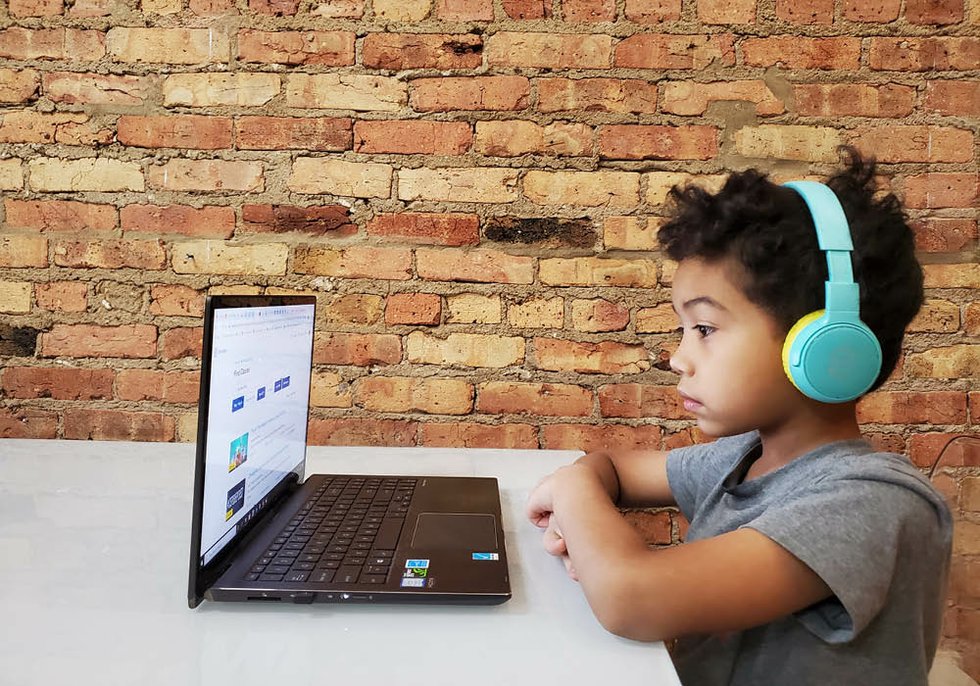 